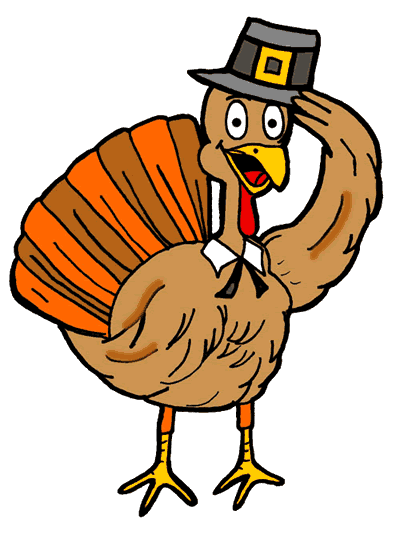 Thanksgiving Dinner Special12 Lbs. Roasted Turkey or 3 Roasted Chickens
2 Lbs. Brisket of Beef Dinner Style (w/o $185 + tax) 4 Qt. Chicken Noodle Soup16 Lg. Matzo Balls1 Lg. Mushroom Herb Stuffing Tray3 Lbs. Vegetable Medley2 Lbs. Chopped Liver1 Qt. Cranberry Nut Relish1 Lg. Sweet Potato Pudding Tray3 Lbs. Your Choice Kasha Varnishkes, Egg Barley & Mushroom or butternut squash2 Qts. Gravy1 Dz. Dinner Rolls$220 + TaxFEEDS 10-12 People~Please, No Substitutions~All Orders Must Be In By November 16th51 West Allendale Ave, Allendale NJ 07401201-995-1204NOSHER RYE NEW YORK STYLE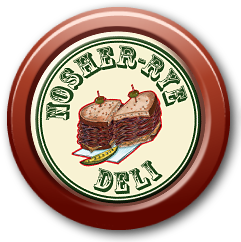 DELICATESSENThanksgiving Catering Menu(201)-995-1204               Qty.								    PriceALL ORDERS MUST BE PLACED BY 11/16!Last Name:_______________________		Phone:_________________Pickup Day: Thurs 11/22 (must be picked up by 12:00pm)51 West Allendale Road, Allendale NJ 07401201-995-1204Have a Happy Holiday!Thanksgiving Family Dinner (Feeds 10-12)$220 + taxThanksgiving Family Dinner w/o Brisket (Feeds 10)$185 + taxQTYSOUPS & STARTERSPRICEMatzo Balls (package of 6)$6.99Clear Chicken Soup$6.99 qt.Chicken Noodle Soup$6.99 qt.Mushroom and Barley Soup$6.99 qt.Salt & Pepper Gifilte Fish$2.50 ea.Sweet Gefilte Fish (Loaf aprox. 1 ½ lbs)$16.95 ea.Salmon Gefilte Fish$17.95 ea.Mini Stuffed Cabbage (package of 6)$12.00 pkg.Chopped Liver$10.99 lb.Vegetable Chopped Liver$9.99 lb.Kreplach (package of 6)$8.99 pkg.QTYENTREESPRICERoasted Chicken (1/4)$10.99 ea.Cranberry Chicken (1/2)$6.99 lb.Garlic & Rosemary Chicken (1/2)$6.99 lb.Brisket of Beef w/ Gravy$17.95 lb.Roasted Turkey Whole w/ Gravy$4.99 lb.Orange Glazed Cornish Hens$10.99 ea.Breaded Chicken Cutlets$10.99 lb.Large Turkey Stuffed Cabbage$5.95 ea.Large Beef Stuffed Cabbage$5.95 ea.Turkey Meatloaf$6.49 lb.Beef Meatloaf$6.49 lb.Chicken Marsala Tray (feeds 10-12 people)$55.00 trayChicken Francese Tray (feeds 10-12 people)$55.00 trayFresh White Meat Turkey Sliced16.95 lb.QTYSIDE DISHESPRICEBroccoli Soufflé Tray (feeds aprox. 8 people)$12.99 traySpinach Soufflé Tray (feeds aprox. 8 people)$12.99 trayNoodle Pudding Tray (feeds aprox. 8 people)$12.99 trayPotato Pudding (feeds aprox. 8 people)$12.99 traySweet Potato Pudding Tray (feeds aprox. 8 people)$12.99 trayBread & Herb Stuffing (feeds aprox. 8 people)$12.99 trayHomemade Mashed Potatoes$3.99 lb.Roasted Potatoes / Sweet Potatoes$5.69 lb.Potato Pancake$3.50 ea.Beef Gravy$4.75 qt.Turkey Gravy$4.75 qt.Stuffed Derma w/ Gravy$8.95 lb.Glazed Baby Carrots$6.50 lb.Broccoli w/ Garlic Sauce$6.50 lb.String Beans Almondine$6.99 lb.Grilled Veggies$7.99 lb.Kasha Varnishkes$5.69 lb.Egg Barley & Mushroom$5.69 lb.Israeli Salad$7.99 lb.Health Salad$4.99 lb.Cucumber Salad$4.99 lb.Snow Peas$7.99 lb.Cole Slaw$3.99 lb.QTYCAKES & CHALLAHSPRICEPlain Challah$4.99 ea.Raisin Challah$4.99 ea.Challah Rolls (pkg of 6)$4.99 pkg.Rugelach (assorted)$16.95 lb.